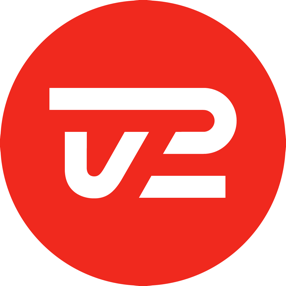 a Programtitel (Navn på produktionen)a Producent (Firma samt kontaktperson)b Producentinfo (Mail og telefonnummer)a Scenograf (Navn)b Scenograf (Mail og telefonnummer)a Byggefirma (Firma samt kontaktperson)b Byggefirma (Mail og telefonnummer)a Transportør (Firma og kontaktperson)b Transportør (Mail og telefonnummer)a Oplysning om dekoration, specielle forhold; størrelse/ m2/ læsseforhold/ lift/ truck/ forsigtig/ mandskabskrav ved af og pålæsninga Foto af dekoration bedes vedlægges. Antal foto vedlagta Stamblad udfyldt (mm/dd/åå)a TV 2 information (udfyldes af TV 2)- kanal, kontaktperson, faktureringa Dato (dd/mm/åå)